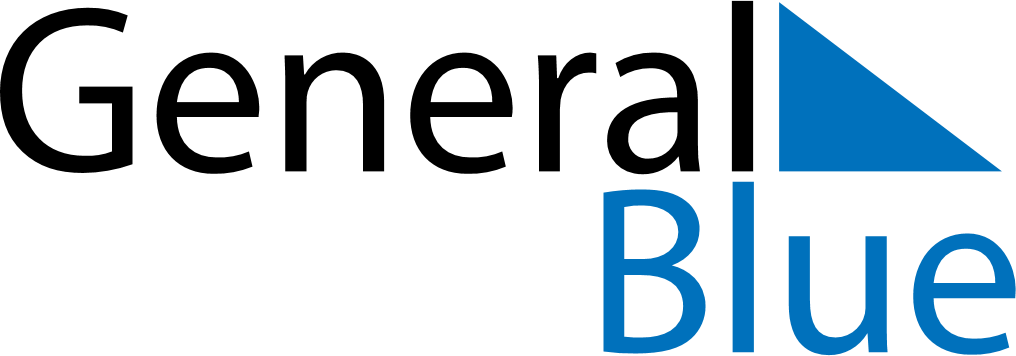 November 1602November 1602November 1602November 1602November 1602SundayMondayTuesdayWednesdayThursdayFridaySaturday123456789101112131415161718192021222324252627282930